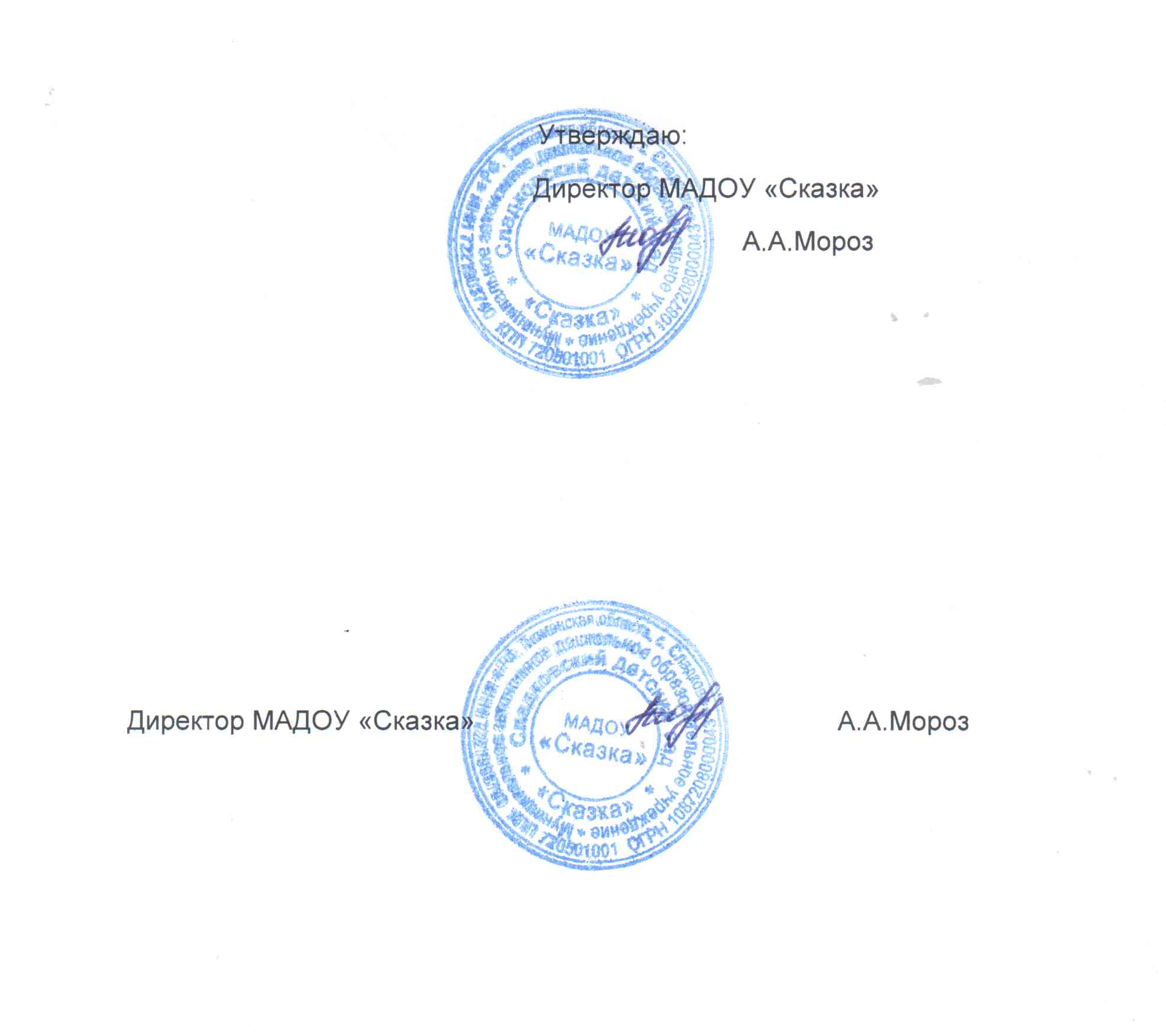 РЕЖИМ ДНЯ ДЕТЕЙ в МАДОУ «Сказка»Пояснительная запискаВ МАДОУ «Сказка» осуществляется гибкий подход к режиму.Режим дня разработан в соответствии с:Федеральным законом «Об образовании в Российской Федерации» от 29.12.2012г. №273-ФЗ;СанПиН 2.4.3648-20 «Санитарно-эпидемиологические требования к организациям  воспитания и обучения, отдыха  оздоровления детей и молодежи», утвержденным постановлением Главного государственного санитарного врача РФ от 28.09.2020г. №28;Приказом Министерства образования и науки РФ от 30.08.2013 №1014 «Об утверждении Порядка организации и осуществления образовательной деятельности по основным общеобразовательным программам – образовательным программам дошкольного образования»;Приказом Министерства образования и науки РФ от 17.10.2013г. N 1155 г. «Об утверждении федерального государственного образовательного стандарта дошкольного образования».Приказ Минпросвещения России от 25.11.2022 №1028 «Об утверждении федеральной образовательной программы дошкольного образования»;Разработанный и предложенный авторами инновационной программы ДО  «От рождения до школы» примерный типовой режим дня для групп дошкольного возраста были нами несколько скорректированы, изменены с учетом местных условий. Однако, общее количество времени, отведенное на игры, образовательную деятельность, прогулки осталось относительно неподвижным. Цикличность процессов жизнедеятельности обуславливают необходимость выполнение режима, представляющего собой рациональный порядок дня, оптимальное взаимодействие и определённую последовательность периодов подъёма и снижения активности, бодрствования и сна. Режим дня в детском саду организуется с учётом физической и умственной работоспособности, а также эмоциональной реактивности в первой и во второй половине дня.При составлении и организации режима дня учитываются повторяющиеся компоненты:· время приёма пищи;· укладывание на дневной сон;· общая длительность пребывания ребёнка на открытом воздухе и в помещении при выполнении физических упражнений (в летний период).Режим составлен:Исходя из пятидневной рабочей недели (суббота, воскресенье выходной)С расчетом на 9-часовое пребывание ребенка в детском садуС учетом сезонных измененийВ ДОУ функционирует 8 возрастных групп:  Максимальная продолжительность непрерывного бодрствования детей 3-7 лет составляет 5,5-6 часов.  Продолжительность перерыва между периодами непрерывной образовательной деятельности составляет 10 минут. В середине занятия проводят физкультминутку.Максимально допустимый объем образовательной нагрузки в первой половине дня в младшей и средней группах не превышает 30 и 40 минут соответственно, а в старшей и подготовительной – 45 минут и 1,5 часа соответственноКаникулы три раза в год: зимние – одна неделя в январе, весенние – одна неделя в марте, летние – три месяца.Прогулки организуются утром после занятий и во вторую половину дня - перед уходом домой. Продолжительность ежедневных прогулок составляет 3-4 часа. При температуре воздуха ниже минус 15°С и скорости ветра более 7 м/с продолжительность прогулки сокращается.На самостоятельную деятельность детей 3 - 7 лет (игры, подготовка к образовательной деятельности, личная гигиена ) в режиме дня отводится не менее 3-4 часов. При организации режима дня используется разумное чередование физических и умственных нагрузок, активной деятельности и отдыха, совместной деятельности с педагогом и самостоятельной деятельности, специально организованных образовательных развивающих ситуаций и свободной игровой и практической деятельности детей по выбору.Режимные моменты1 мл.гр.2 мл.гр.Ср.гр.Ст.гр.Подг.гр.Прием, осмотр, свободные игры  7.30 7.30 7.30 7.30 7.30утренняя гимнастика, 8.008.008.008.008.00Подготовка к завтраку, дежурство,  завтрак8.108.108.108.108.10Утренний круг8.258.258.258.258.25Организация игровой, познавательной, продуктивной, творческой, деятельности с детьми, занятия со специалистами8.308.308.308.308.30Второй завтрак9.309.309.309.309.30Подготовка к прогулкеПрогулка (подвижные и спортивные игры,  самостоятельная, трудовая деятельность, экспериментирование и игры с природным материалом)9.459.4510.0010.3010.40Возвращение с прогулки, игры, занятия11.0011.0011.3012.0012.05Подготовка к обеду, обед, дежурство11.3011.3011.4512.1012.15Подготовка к дневному сну, чтение перед сном, дневной сон12.0012.0012.0012.3012.35Постепенный подъем, профилактические физкультурно-оздоровительные процедуры 15.0015.0015.0015.0015.00Подготовка к полднику (формирование культурно-гигиенических навыков). Полдник.15.3015.3015.3015.3015.30Организация игровой, физкультурно-оздоровительной, творческой, самостоятельной деятельности с детьми. Занятия со специалистами15.4515.4515.4515.4515.45Вечерний круг 16.0016.0016.0016.0016.00Подготовка к прогулке, прогулка (подвижные и спортивные игры,  самостоятельная, трудовая деятельность, продуктивная деятельность с природным материалом)16.1016.1016.1016.1016.10Уход детей домой16.3016.3016.3016.3016.30Дежурная группа16.30-18.0016.30-18.0016.30-18.0016.30-18.0016.30-18.00Возрастная группаДневной сонПрогулкаКоличество занятий (совместной деятельности воспитателя и детей)Продолжительность одного занятия (совместной деятельности воспитателя и детей) в минутах1 младшая группа(от 1,5-3 лет)3 часа3-4 часа210 2 младшая группа(от 3-4 лет)2-2,5 часа 3-4 часа210-15Средняя группа(от 4-5 лет)2-2,5 часа 3-4 часа215-20Старшая группа(от 5-6 лет)2-2,5 часа 3-4 часа320-25Подготовительная группа(от 6-7 лет)2-2,5 часа 3-4 часа325-30